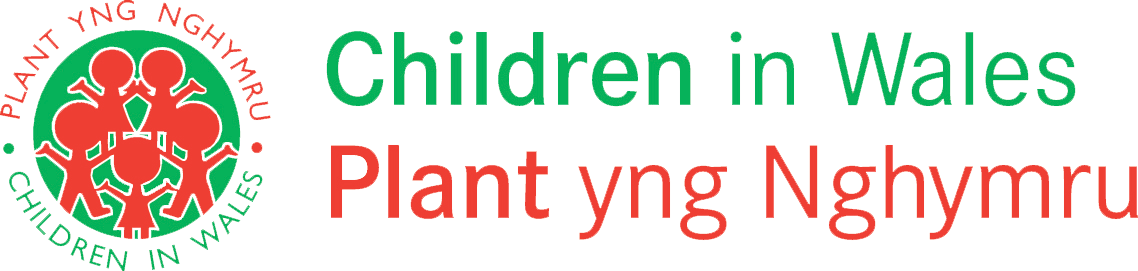 Kinship care support group satisfaction survey resultsThere were 44 respondents to the survey. 100% of respondents said they felt attending a support group had helped them overall.In what way has the support group helped you?Discuss problems other people can associate withIt helps listening to other people with their problems and knowing you are not aloneTo know others are in the same position as usBeing in the company of people in the same situation as yourselfIt’s nice to talk to someoneChatting to other people who are in a similar situation as yourselfGetting tips on problems you come up againstFriendly, everybody opens up, you find out you’re not aloneFinding out about getting help when needed. Being supported.Sharing of information, support from other people with SGO. I feel my voice has been heardA chance to chat and find out informationTalking to others	You realise you are not on your own.Other peoples’ experience and advice are really helpfulThe group is very open about all different types of problemsEverything talked about is very interesting and supportingI’m new to SGO and I need all the support availableBeing able to voice my thoughtsRealising that there are others in the same positionBeing able to ask for adviceIt is nice to talk to people who are going through what you are going throughIt’s given me support/information and made me feel less isolated with my situation at homeKnowing there are likeminded people to give me adviceHad full support and helped with usLess feeling of isolation and understanding others have the same feelingsRelief to find you’re not alone with problemsThe caring and emotional support has been invaluableReceive and give supportYes I do feel we are supported by our monthly group, it gives us a forum for our different stories and many questions that are relevant.What do you get out of coming along to the support group?98% said they received emotional support45% said the group reduced the stigma they felt68% said they had made a social network/friends77% said they got encouragement from the group50% said they felt empowered by the group86% said the group was an opportunity to get your voice heard31% said they had learned a new skillOther: a listening ear, learnt empathy and understanding, good advice on various issues.How do you feel when you’re at the support group?100% said they felt safe to open up and talk about their experiences100% said they felt supported68% said they learnt new things82% said they had made new friends86% said they felt listened to73% said they felt more able to copeOther: I can cry if I want to, knowing help is only a phone call awayHave you learnt anything from attending the support group?100% of respondents said they had learnt somethingWhat have you learned from attending the support group?New legislationThat I am not alone and have people with the same problemsThat we are not alone in our positionThat I am not on my ownThat I am not on my own, solutions to problemsIdeas and tips for copingHow to write a book!Not alone, others in the same boatAdvice from the othersWe are not the only ones in this positionCarers rights, SGO code of PracticeTalking to othersThere are many ways to get support with various issues through different organisationsEveryone in the group discusses different problems and situations and how we can adapt to our problemsUnderstanding that others are going through similar circumstancesThat not all people are suited to SGO. There is a need for more openness and the effects of SGO as opposed to a residency orderWe have learned what we can get and get help if we need itJust how many grandparents/carers are in the same position as me and that there’s agencies out there to help with financial difficulties tooLots of different subjectsMore support is needed, more help from professionals would be great but what we have learnt is invaluable, such as funding, where to go and who to see for helpReal community spirit. Anyone at any time can be in the position to take on a child. Before it happened to me I thought this happened to someone elseYes I have been attending the group on a monthly basis and have received help and support and for that reason it gives myself and the group hopeThere is support on hand and always a listening earWhere we can go to get helpAbout new laws and our rightsHow to fill out or tax forms!We’ve learned about different projects in our area that could help usWhat’s the most helpful aspect of the group?Feedback of everyoneTo let off steam with the groupSomewhere to come and have others understand what we are going throughInformationTalkingAble to talk to people that understand your situationPeople sharing their problemsChatting to other people if you don’t get outBeing able to talk to people in the same situation We’re all in the same situationTalking to othersSupport and communicationSharing informationAdvice and legislationBeing able to talkIs that we are all going through the same thingEmotional supportTalking to people who really understand what life is like for meSupport and friendshipFeeling supported and part of a teamSharing and caringThe hands on supportReal people (grandparents) with real storiesI think being able to express our need for helpful advice and support. The learning in the groups, the different stories and also being able to pass on life experiencesA listening earWhat would you improve?To have more meeting and get together socially as a group of SGO’sWhat about evening groupsHave more of themMore advertising so people are more aware that the group is thereMore oftenHave guests come and talk re aspects of SGODon’t knowGive the group a higher profile to make others aware of it as I only found out about it by chanceAlways room from improvement, but our group is great. I wouldn’t change anything, hope we can do more to help and give these wonderful people more treatsMore support from different sourcesAdditional comments from kinship carers:“A fantastic group with a fab selection of speakers and support for all”“The help and support has been a lifesaver in my particular case. I’ve met lots of different kinship carers and I’ve been signposted to many areas of advice”“As a group we are the voice of kinship carers. At last we are being heard, but there’s a lot more work to be done”“After 10 years there still needs to be more help and more groups developed in ore areas. There is such a great need for this as there is limited help for kinship carers”“The group has really helped me emotionally and made me feel positive. Meeting up once a month really helps when times are tough at home”“It would be nice if we could get together as a group and maybe have a day out, like a picnic in the park etc. so the whole family can get involved”“I enjoy being with other people with SGO’s and getting advice from them”